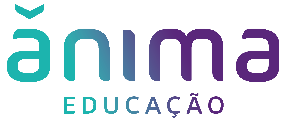    FORMULÁRIO PARA CADASTRO DE FORNECEDORES INTERNACIONAISINTERNATIONAL SUPPLIER REGISTRATION FORM                 NOME DA EMPRESA/COMPANY NAME*:                 ENDEREÇO/ADDRESS*:                                                                                       NÚMERO/NUMBER*:                 BAIRRO/ DISTRICT*:                                                               CEP/ ZIP CODE:PAÍS/COUNTRY*:                                          ESTADO/STATE*:                              CIDADE/CITY*:TELEFONE/ TELEPHONE:HOMEPAGE:E-MAIL:FORM FOR EXCLUSIVE FILLING OF ÂNIMA - SOLICITANTE - RESPONSÁVEL PELO PREENCHIMENTO*:E-MAIL*:LIDERANÇA RESPONSÁVEL PELA COMPRA*:E-MAIL*:TERMO DE COMPROMISSO/COMMITMENT TERMDeclaro que as informações acima prestadas são verdadeiras, e assumo a inteira responsabilidade pelas mesmas./I declare that the information provided above is true, and I assume complete responsibility for it.DATA/DATE:___/___/_____.Observações/Additional comments*Campos de preenchimento obrigatório / Required fieldsEncaminhar o formulário preenchido para/ Submit the completed form to:caroliny.schultz@animaeducacao.com.br e dayane.cidral@unisociesc.com.br 